ДИСЦИПЛИНЫ ПРОФЕССИОНАЛЬНОГО ЦИКЛАПРОФИЛЯ «НАЛОГИ И НАЛОГООБЛОЖЕНИЕ»налоговое администрирование; налогообложение организаций; налогообложение физических лиц; налогообложение финансового сектора экономики (банков, страховых организаций, негосударственных пенсионных фондов);прогнозирование и планирование в налогообложении; бюджетная система РФ; гражданское право. налоговый учет и отчетность;налогообложение природопользования.Дисциплины по выбору студента:арбитражная практика разрешения налоговых споров / досудебное урегулирование налоговых споров;налоговые системы зарубежных стран / международное налогообложение;организация и методика проведения налоговых проверок / налоговое консультирование.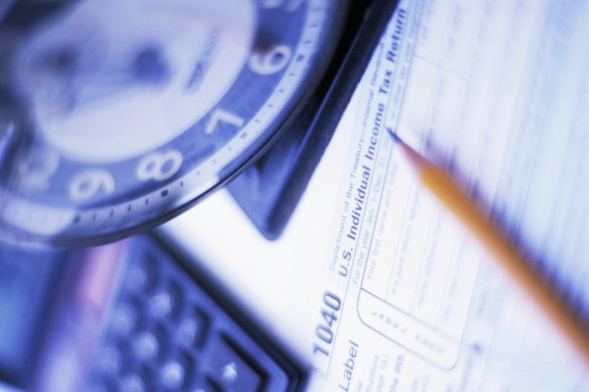     Формы  обучения                                          очная,  заочнаяБудем рады видеть васв числе наших студентов!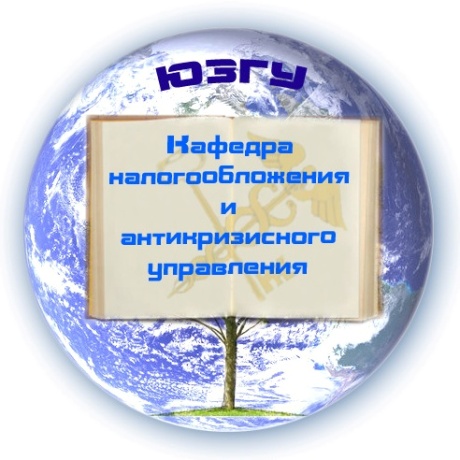 Контактная информация  Центральная приемная комиссия ЮЗГУ . Курск ул. 50 лет Октября д. 94Тел: +7 (4712) 52-38-00;   +7(4712) 52-38-02 Кафедра налогообложения и антикризисного управления +7(4712) 58-71-17www.ee.swsu.ruФедеральное  государственное бюджетное образовательное учреждениевысшего профессионального образованияЮГО-ЗАПАДНЫЙ ГОСУДАРСТВЕННЫЙ УНИВЕРСИТЕТ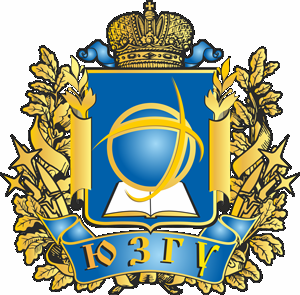 Кафедра налогообложения и антикризисного управленияприглашает Вас для обучения по направлению подготовки ЭКОНОМИКАпо профилюНАЛОГИ И НАЛОГООБЛОЖЕНИЕКвалификация (степень)  –БАКАЛАВР Кафедра налогообложения и антикризисного управления создана в 2005 году и ведет подготовку бакалавров и специалистов по направлению подготовки  «Экономика» профиль «Налоги и налогообложение»; специальности «Экономическая безопасность». В настоящее время в условиях перехода на подготовку бакалавров и магистров кафедра налогообложения и антикризисного управления осуществляет обучение магистров по направлению подготовки  «Экономика» магистерская программа «Государственные и муниципальные финансы».Своему рождению специальность «Налоги и налогообложение» обязана тем изменениям, которые стали происходить в экономике в процессе перехода к рыночным отношениям и построению налоговой системы страны. В результате стало совершенно ясно, что необходимо готовить специалистов по междисциплинарным специальностям. Высококвалифицированный работник налоговых органов - это специалист, который знает экономическое значение налогов и операций, приводящих к появлению объектов налогообложения и определяющих специфику налоговой базы. Но с другой стороны, при выполнении своих функций налоговый инспектор должен владеть юридическими знаниями и навыками правовой защиты своих действий. Так, в 1999 году родилась междисциплинарная специальность «Налоги и налогообложение».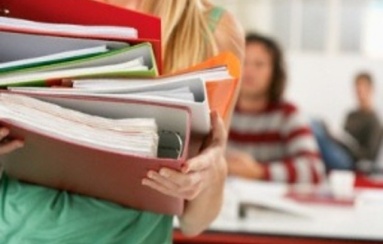 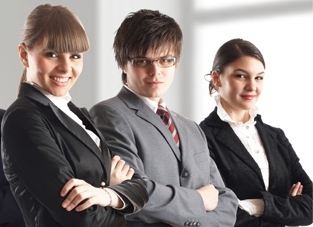 Профессиональная деятельность бакалавра осуществляется во всех звеньях налоговой системы на федеральном, региональном и местном уровнях, в государственных учреждениях, в организациях всех форм собственности и направлена на профессиональное обслуживание функционирования сферы бюджета, хозяйствующих субъектов всех правовых форм собственности; организацию контрольной работы с налогоплательщиками; взаимодействие с налоговыми органами зарубежных стран.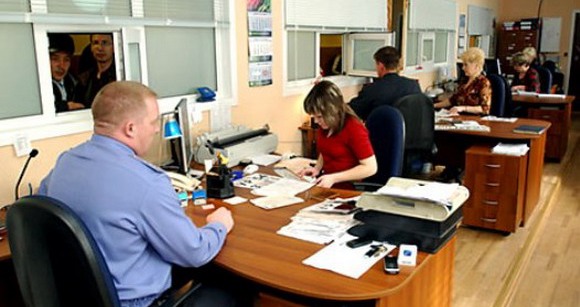   Рабочий процесс в налоговой инспекцииТакже профессиональная деятельность бакалавра предполагает  консультирование хозяйствующих субъектов и физических лиц по всем вопросам налогообложения, разработку рекомендаций по оптимизации налогообложения.Основной базой практики студентов профиля «Налоги  и налогообложение» являются: Управление ФНС РФ по Курской области, Инспекция ФНС России по г. Курску,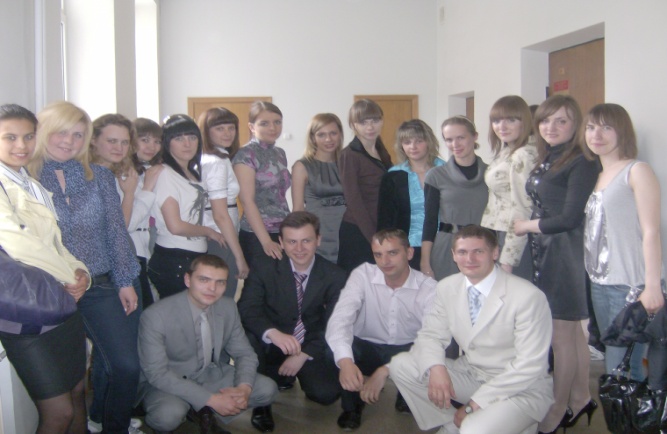    Первый выпуск специальности          «Налоги и налогообложение» .Межрайонная инспекция ФНС России №3 по Курской области (г. Железногорск), Межрайонная инспекция ФНС России №4 по Курской области (г. Суджа), Межрайонная инспекция ФНС России №5 по Курской области; ОАО «Электроаппарат», ЗАО «КОНТИ-РУС», ОАО «Кореневский завод низковольтной аппаратуры», ОАО «Аграрник». От этих же организаций поступают заявки на трудоустройство выпускников. Профиль «Налоги и налогообложение» открывает перед владеющим им потрясающие перспективы. Расширяющийся бизнес требует новых специалистов в сфере налогообложения и в государственные структуры, и в коммерческие организации. Дополнительную возможность для реализации выпускника дает консультирование по заполнению налоговых деклараций. Профессионалов в этой сфере деятельности сегодня нужно все больше, а соответствующих кадров явно не хватает.    Поэтому, учитывая эти и другие обстоятельства, можно смело утверждать: перспективы у бакалавров профиля «Налоги и налогообложение» самые интересные — как на государственном поприще, так и в бизнесе. 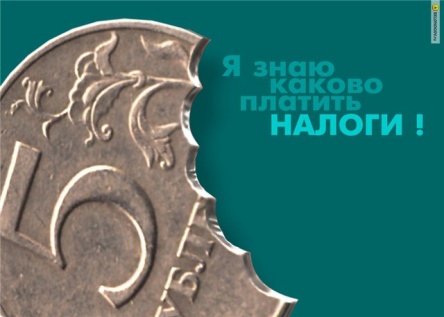 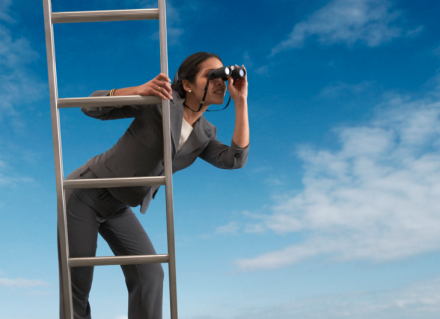 